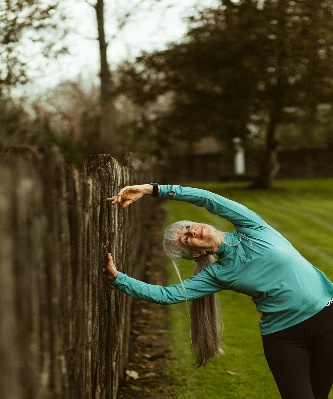          Hatha-yogalessen Herk-de-Stad 3e lessenreeks 2023-2024Waar :                   De grote turnzaal van het Amandinacollege, Sint-Truidersteenweg 18 te 3540  Herk-de-Stad.Er is voldoende ruimte in deze zaal om vrij te kunnen bewegen en dit op veilige afstand van de  andere cursisten.Prijs : 		120,00 euro voor 10 lessen (beginners/challenge) 		130,00 euro voor 10 lessen (gevorderden)                               Er kan enkel ingeschreven worden voor de 10-lessenreeks.Data :                    18-25 april/2-16-23-30 mei/6-13-20-27 juni  2024.Uur :                      19.00 u tot 20.10 u (beginnelingen en challenge)                               20.15 u tot 21.45 u (gevorderden)Inschrijven :         Bankrekeningnummer : IBAN BE23 4519 5162 4191.                               Vermelding van naam, gevolgd door de letters : BC (beginners/challenge),of G (gevorderden).                               De betaling van het volledige bedrag geldt als inschrijving.Kleding :               Gemakkelijke kleding.Meebrengen :      Dik matje, een dekentje  en eventueel een kussentje (bij nekklachten).Lesgeefster :        Lemmens-Vendrix Marika                               Erkende gediplomeerde yogadocente                               Jan van Heelustraat 1                               3440  Zoutleeuw                               G.S.M. : 0473/860004                              Website : http : //www.hathayogamarika.be